EOC Geometry Review Guide Answer SheetTransformationsCoordinate GeometryEquations of CirclesBasics of GeometryTrianglesQuadrilateralsRight Triangle TrigSimilarityCirclesVolumeProbabilityConstructions/Geometric ModelingConstructed Response (Sample Answers)98. 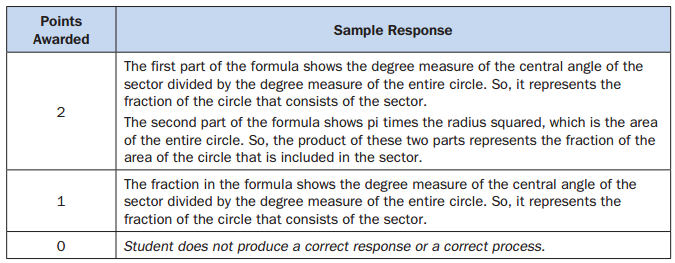 99. 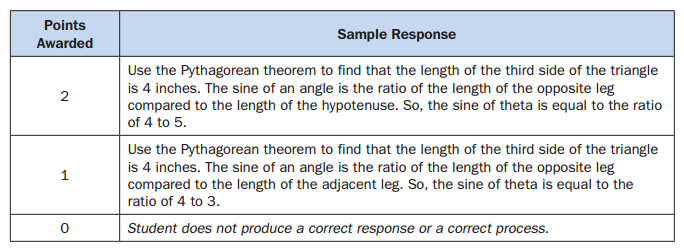 100.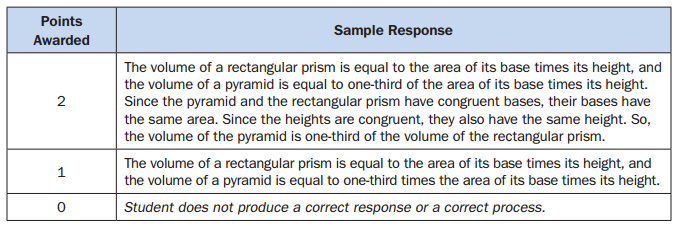 101. 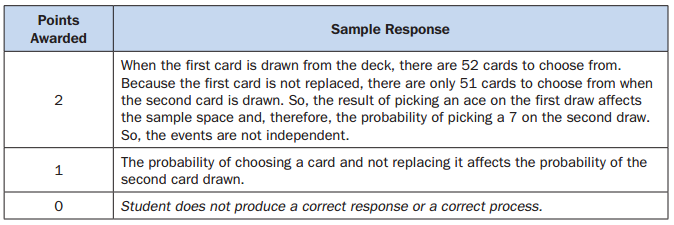 1. D2. B3. C4. A5. C6. B7. A8. D9. B10. B11. B12. D13. C14. C15. D16. A17. A18. C19. A20. D21. B22. C23. D24. A25. C26. D27. B28. D29. C30. A31. B32. B33. D34. D35. A36. B37. C38. C39. C40. D41. B42. B43. C44. A45. A46. C47. D48. B49. D50. A51. A52. B53. D54. A55. C56. B57. C58. A59. C60. A61. C62. B63. B64. C65. A66. C67. C68. D69. B70. C71. B72. C73. D74. B75. B76. B77. C78. D79. D80. A81. B82. C83. C84. D85. D86. C87. C88. B89. B90. B91. A92. C93. D94. A95. B96. C97. B